Annex 1 – REQUEST FOR PARTICIPATION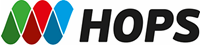 Croatian Transmission System Operator Plc. Zagreb, Kupska 4, CroatiaREQUEST FOR PARTICIPATION IN AUCTION IN 2024 FOR DELIVERY OF ELECTRICITY TO COVER LOSSES IN TRANSMISSION SYSTEMBuyer:Croatian Transmission System Operator Plc. Kupska 4, 10000 ZAGREB Bidder (SELLER):Full name and headquartersVAT ID:  	EIC code (issue by the authorized office):  	Valid Electricity Market Participation Contract number concluded with HROTE Ltd. (or with HOPS in case of ECO balance group):Transaction account number (IBAN):  		                                                                 Telephone number:  	Contact person authorized for submitting offers:Name and last name: 		                                              Telephone number:   		  e-mail:  	Contact person authorized for other auction communication: Name and last name: 		                                              Telephone number:   		  e-mail:  	List of documents to be attached:Excerpt from the Court, Craftsmanship or other corresponding Register kept in the Member State of its establishment, or a corresponding certificate, not older than 30 days from submission of the Request for participationCertificate issued by the Tax Office or other corresponding authority of a Member State of its establishment, proving that the Bidder has paid all accrued tax obligations for pension and health insurance, not older than 30 days from submission of the Request for participationStatement on the restrictive measures with regard to the actions of Russia which destabilizes the situation in UkraineIn the event that a country of establishment of a business undertaking, or the state whose nationality a person holds does not issue the above mentioned documents or in the event those do not cover all the circumstances required in this paragraph, those can be replaced by a statement under oath, or, in the event that a statement under oath does not exist in the law of a given country, by a statement of the guarantor with the signature authorized by the relevant court or administrative authority, public notary, professional or trade body in the country of the Bidder‘s establishment or the country whose nationality a person holds.We hereby declare:That prior to the signing of this Request we are acquainted, fully agree and accept the Rules for delivery of electricity to cover the losses in the transmission network in the year 2024 via CROPEX trading platform, and that we shall execute the offer in accordance with the provisions of the said Rules.That all data given herein and in the attached documents are true and correct, and that we fulfil all legally prescribed conditions for the performance of the activity, which is the subject of this Auction.We give consent to HOPS d.d., when deemed necessary, to conduct inquiries with the relevant authorities and collect data from relevant institutions. Acquired data shall be used exclusively for the purposes of HOPS d.d.We agree with the content of the attached draft Contract. Should our offer be chosen, we shall sign an identical Contract.We guarantee full correctness in the said procedure, and shall completely respect the law.We guarantee that there is not any forbidden practice relating to the procurement procedure concerned, which would encompass earlier actions such as: corruption or fraud, offering, giving or promising any inappropriate advantages which may influence actions of an employee.We agree with the implementation of audit of the entire procurement procedure concerned by independent experts and accept responsibility and sanctions (unconditional termination of the Contract) if the rules are breached.Parties to the Contract shall keep data confidential before third parties on all issues concerning the signing and the content of this Contract and all other Contracts relating to it. The following are exempt from the obligation to keep data confidential:Information that becomes publicly available and has not been disclosed by failing to fulfil the obligation to keep data confidential,Disclosing data as stipulated by the law and following a request by a competent authority. In such case a party to the Contract disclosing data shall limit its disclosure to the level necessary to fulfil legal obligations and shall, prior to disclosure, notify the other party to the Contract of such request as soon as possible to give it an opportunity to dispute such disclosure.   Signature of person authorized to represent Bidder:Note:In the event that the Request for Offer is signed by Bidder’s authorized person who is not legally authorized to represent the Company, the Bidder shall attach to the Offer the Power of Attorney document for signature which is given to the signatory by the person legally authorized for representation of the Company and stamped with the Company stamp. The Power of Attorney document shall be printed on Bidder’s memorandum. If the Power of Attorney document is not printed on the memorandum, the signature of the person giving the Power of Attorney document shall be notarized by the public notary.Place and date:Name of person authorized to represent Bidder: